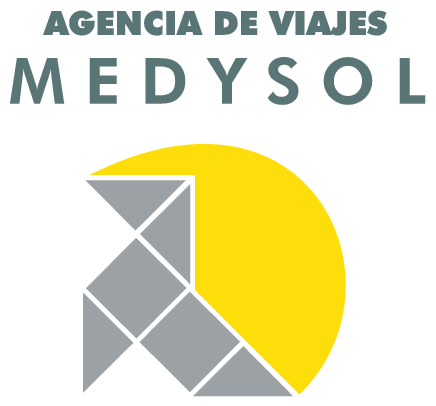 CAMPEONATO DE GOLF “VIAJES MEDYSOL” EN MARRAKECHDEL 07 DE MAYO  AL 11 DE MAYO07/05 TENERIFE NORTE- MARRAKECH            Presentación en el aeropuerto de los rodeos para facturación y embarque en vuelo de la compañía Binter con destino a Gran Canaria, enlace en vuelo de la misma compañía a Marrakech. Llegada tramite de aduanas y traslado al hotel. Por la tarde, visita de esta maravillosa ciudad, donde recorreremos sus monumentos más emblemáticos, la kutubia, los jardines de la menara, el palacio de la bahía y su zoco, para terminar en la frenética plaza de Jamaa el Fna  declarada por la UNESCO patrimonio de la humanidad. Regreso al hotel y alojamiento.08/05 MARRAKECH             Desayuno en el hotel y traslado al campo ROYAL GOLF MARRAKECH, emblemático campo de golf, propiedad de la familia real y uno de los campos de golf más antiguos de África. Se jugara el recorrido del campo OLD COURSE 18 hoyos, regreso al hotel y tarde libre.09/05 MARRAKECH           Desayuno en el hotel y traslado al campo ROYAL PALM GOLF MARRAKECH, campo de 18 hoyos par 72 que con sus maravillosas vistas al atlas hace que sea uno de los campos más bonitos de Marruecos. Regreso al hotel y por la tarde traslado a la zona centro de la ciudad, donde se podrán realizar compras en las distintas tiendas que venden productos manufacturados de las más importantes marcas de moda. Regreso al hotel y alojamiento.10/05 MARRAKECH           Desayuno en el hotel y traslado al campo  ASSOUFID GOLF CLUB, cuyo recorrido de 18 hoyos ha sido reconocido como mejor campo de golf de Africa en 2016.    Regreso al hotel y tiempo libre hasta la hora de la cena  en un  restaurante típico marroquí donde durante la cena procederemos a la entrega de trofeos a los ganadores del torneo “MEDYSOL”. Posteriormente sortearemos entre los participantes en el torneo un premio que consiste en el REEMBOLSO TOTAL DE UNA PLAZA de este viaje. Regreso al hotel y alojamiento.11/05 MARRAKECH-TENERIFE NORTE.            Desayuno en el hotel y tiempo libre hasta el traslado al aeropuerto para realizar trámites de facturación y embarque en vuelo de la compañía Binter con destino a Gran Canaria. Conexión con vuelo de la misma compañía con destino a Tenerife Norte. Fin del viaje.PRECIOSPrecio por persona en habitación doble jugador………………………………..787€Precio por persona en habitación doble no jugador……………………………637€Suplemento individual jugador………………………………………………………….291€Tasas de aeropuerto ……………………………………………………………………………45€NUESTROS PRECIOS INCLUYEN:*VUELOS DE LA COMPAÑÍA BINTER TENERIFE GRAN CANARIA MARRAKECH IDA Y VUELTA. CON BOLSA DE PALOS DE 15 KILOS Y MALETA DE CABINA DE 6KILOS. *HOTEL DE 5 ESTRELLAS EN REGIMEN DE ALOJAMIENTO Y DESAYUNO*TRASLADO DE LLEGADA Y DE SALIDA*VISITA GUIADA DE MARRAKECH CON GUIA OFICIAL Y ENTRADA A LOS MONUMENTOS*TRASLADOS DE IDA Y VUELTA A LOS DISTINTOS CAMPOS* GREEN FEES DE 18 HOYOS EN LOS 3 CAMPOS EN PARTIDAS DE 4 JUGADORES* EXCURSION DE COMPRAS EN MARRAKECH* CENA ENTREGA DE PREMIOS EN RESTAURANTE MARROQUI SIN BEBIDAS*SEGURO DE VIAJE Y GUIA ACOMPAÑANTE DESDE TENERIFE.NUESTROS PRECIOS NO INCLUYEN:*PROPINAS Y MALETEROS*BUGGYS EN LOS CAMPOS *NINGUN OTRO SERVICIO QUE NO ESTE CLARAMENTE SEÑALADO EN EL ITINERARIO.INFORMACION Y RESERVASVIAJES MEDYSOL S.L.C PILAR, 50TLF.922271800WWW.VIAJESMEDYSOL.COM